《南庄大道（佛山一环至佛开高速段）片区控制性详细规划》NZDD-02-15地块局部调整公示文件项目概况本次拟局部调整范围位于南庄镇南庄大道片区,毗邻南庄大道，周边对外交通便捷。局部调整地块位于经市人民政府批准的《<南庄大道（佛山一环至佛开高速段）片区控制性详细规划>NZDD-02-15、NZDD-03-04地块规划调整》中。根据该法定控规，规划范围内以二类居住用地和商业商务用地等为主，规划总用地范围约为17公顷。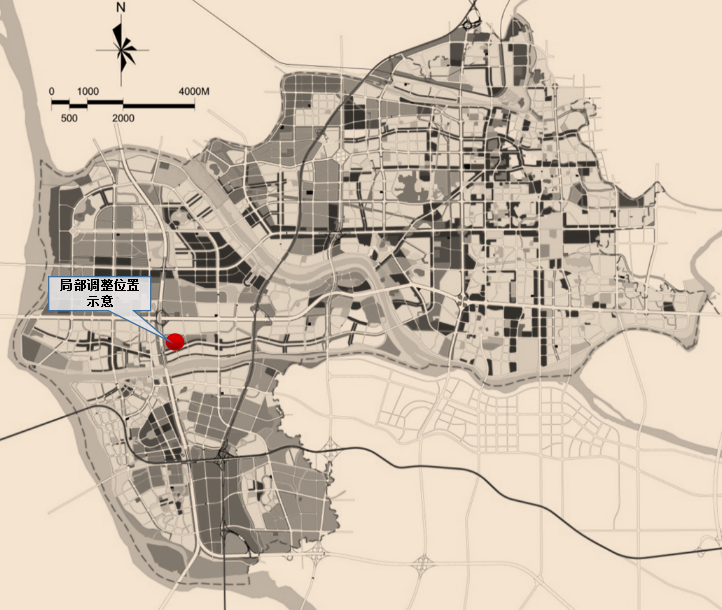 图1：局部调整在禅城区的区位示意为增加片区城市活力，盘活现有实体经济，根据南庄镇的发展诉求，在满足相关管理规定和规范等基础上，拟优化用地规划布局，合理配置地块开发容量，为地块开发提供法定的管理依据。二、规划依据（1）《中华人民共和国城乡规划法》； （2）《城市规划编制办法》； （3）《城市用地分类与规划建设用地标准》（GB50137-2011）； （4）《广东省城市控制性详细规划管理条例》；（5）《佛山市城市总体规划（2011-2020）》；（6）《中华人民共和国土地管理法》（7）《广东省城乡规划条例》（8）《广东省城市控制性详细规划编制指引》（9）《佛山市禅城区土地利用总体规划(2010-2020)》（10）《佛山市通风廊道专项规划（2018-2035）》（11）《佛山市城市轨道交通线网规划修编》（12）《佛山市绿地绿线整合规划（2015-2020）》；（13）《佛山市城市生态控制线划定规划》；（14）《佛山市控制性详细规划管理工作规程》；（15）《佛山市城市规划管理技术规定》；（16）《佛山市城市蓝线划定规划》；（17）《南庄大道（佛山一环至佛开高速段）片区控制性详细规划》；（18）《南庄大道（佛山一环至佛开高速段）片区控制性详细规划》NZDD-02-15、NZDD-03-04地块规划调整；（19）国家、省、市其他相关规范、规定。三、规划调整主要内容1、拟将规划编码NZDD-02-15D地块中部分用地规划用地性质由商业商务用地调整为二类居住用地；2、将原地块规划编码为NZDD-02-15C以及NZDD-02-15D部分用地合并规划编码为NZDD-02-15C地块，并相应调整地块面积；3、地块编码及面积调整后，拟提高规划编码NZDD-02-15A、NZDD-02-15C地块的容积率指标至3.0，以适应土地供应市场变化，集约节约利用土地；4、进一步核算调整后人口规模，优化调整公共绿地、教育、文化等配套设施布局；5、对地块涉及轨道控制保护区、通风廊道等内容按相关的规范、标准明确控制要求。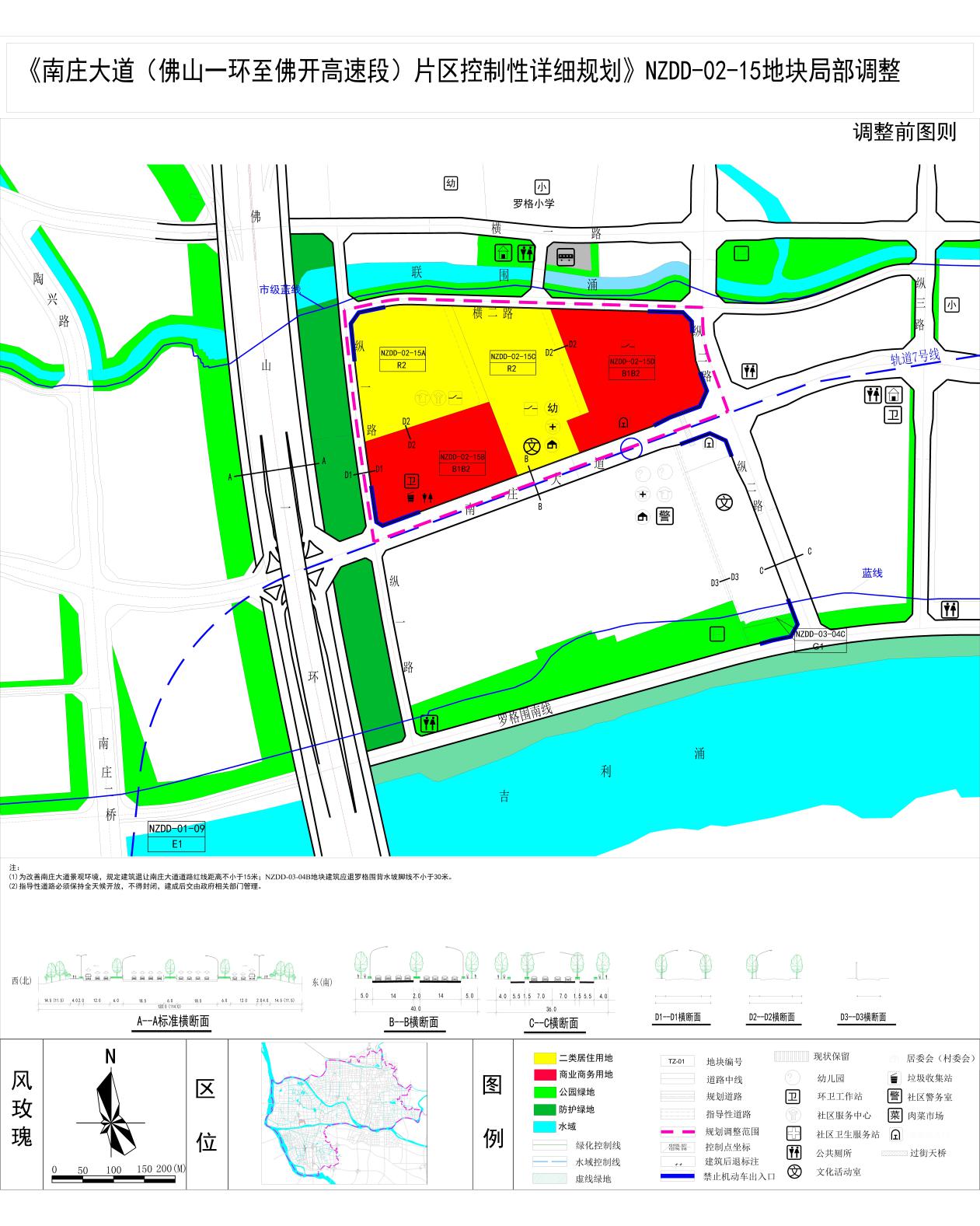 图2：调整前规划图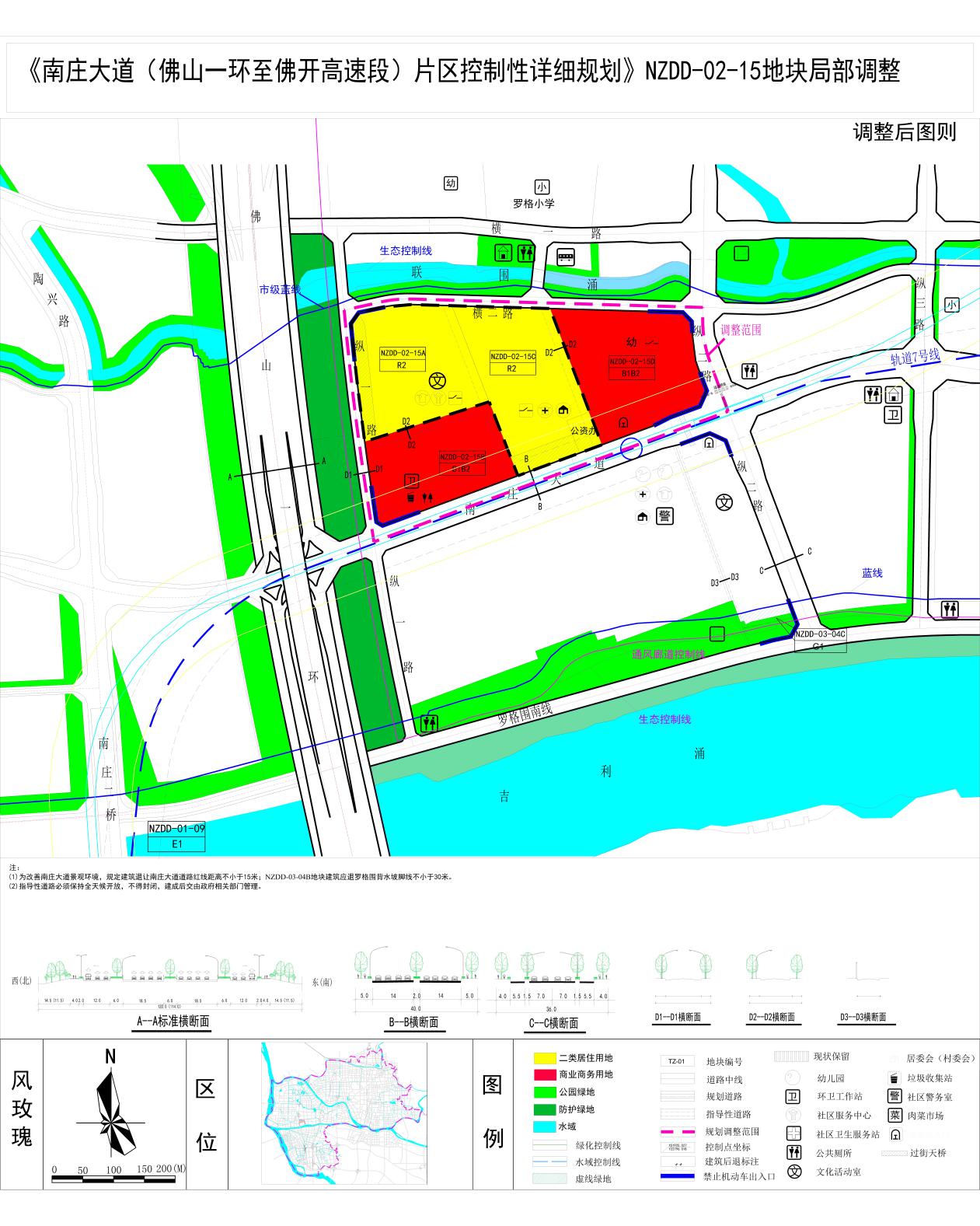 图3：调整后规划图